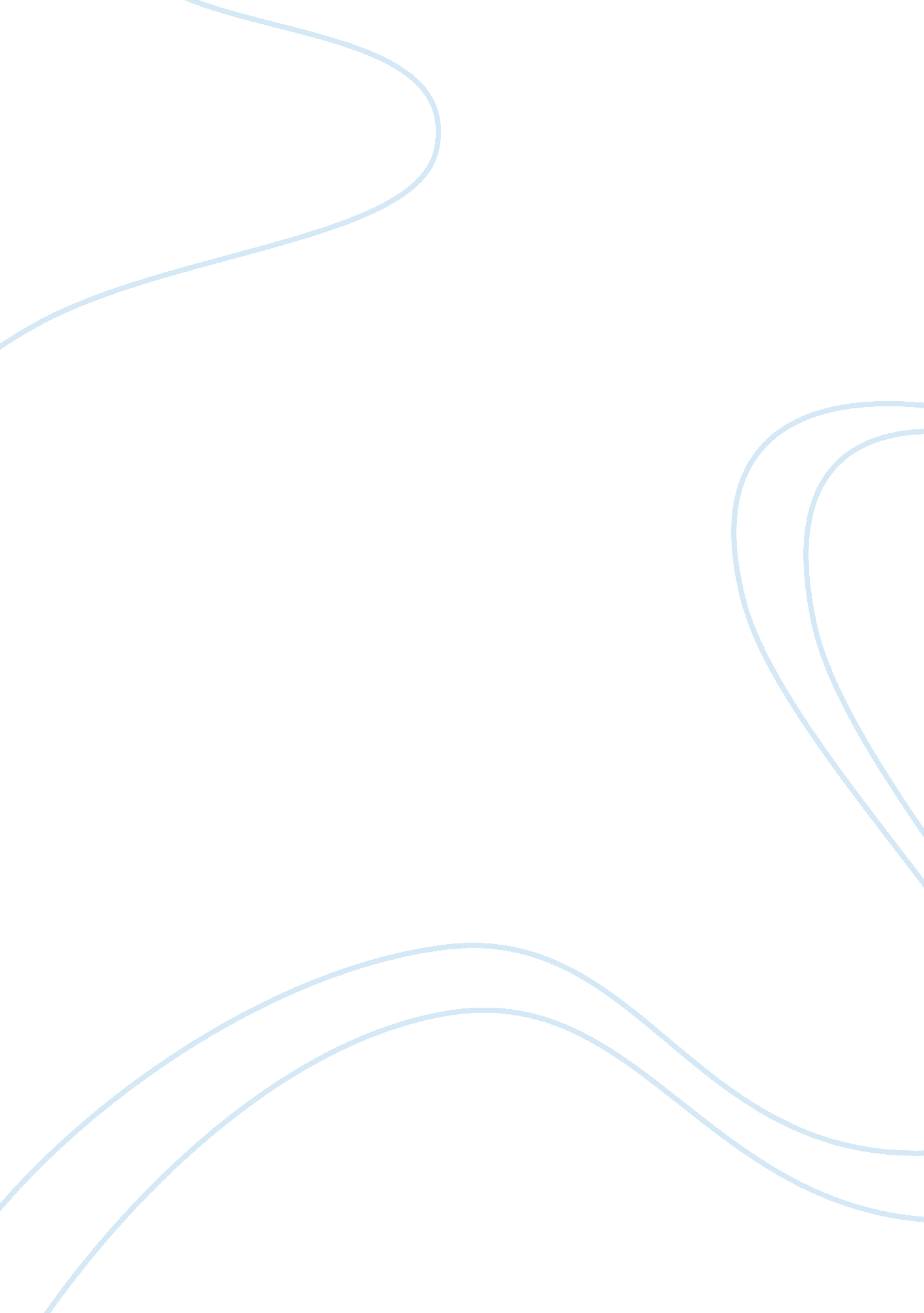 Radiologic technology programHealth & Medicine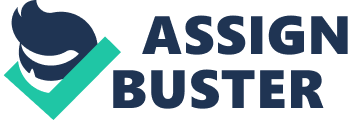 I am a high school graduate and have an A. A. degree. 

I am highly individualistic, competitively aggressive, and trained to be self-reliant and self-assertive. The diagnostic medical professionals have a more accurate clinical suggestion based on wisdom and experience. I am capable to take good and fast decisions in demanding situations and want to raise my levels of diagnostic input. I want to earn a bachelor's & master's degree in health care. My goal is to be a successful radiographer. 

The radiologic technology program will help me in enhancing academic and practical credentials. This, in turn, will make me a resolute, goal-oriented person. As a specialized healthcare practitioner, I require an excellent understanding of radiology, cross-sectional anatomy, physiology, pathology, and communication skills; as well as highly developed psycho-motor skills that are specific to the profession. The radiographer prepares and positions patients for specific procedures, administers non-radioactive materials for diagnostic procedures, and explains various radiographic findings to various patients of all age groups. As a radiographer, I should able to handle every tough situation with focus, strength, stamina, and heightened alertness. This program is designed to provide specialized education and skills to prehealth students. I am confident to get all related knowledge such as how to view, analyze, and modify the scan to optimize the information in the image through an intellectually stimulating environment of the program. 

Graduate education can offer me a great deal of intellectual and personal satisfaction and challenges. I look for graduate study to refine my knowledge and skills in my areas of interest. It can lead to a career that provides me with gratification in life and fulfill all the needs. I believe that being a part of your department would not only enhance my career opportunities but also help me to realize my maximum potential. A career in general radiography can open pathways involving specialty areas in medical imaging. Such specialty areas are CT, MRI, mammography, ultrasound, angiography, and nuclear medicine. The work experience, research, or training will help me to get a head start in my career. 
Over the years I have developed myself in countless ways in terms of result-oriented hardworking, socially responsible, persistent, and focused personality. I will able to finish the program with flying colors. Given a chance, as a radiographer, I can fulfill, preserve, and cherish the desire to contribute positively towards society. 